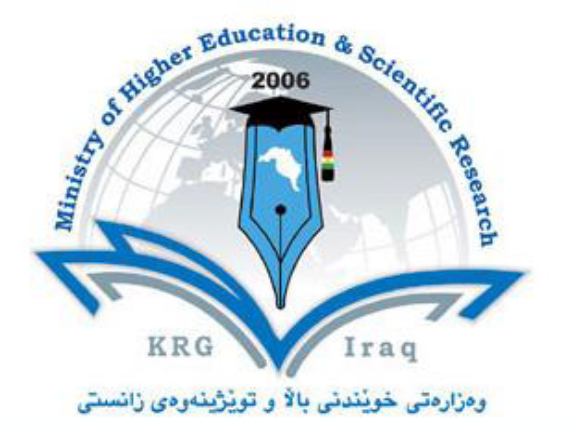 القسم: اللغة العربيةالكلية: اللغاتالجامعة: صلاح الدينالمادة: المهارات اللغوية(القراءة والإملاء)كراسة المادة: المرحلة الأولىاسم التدريسي: زوان أحمد أدهمالسنة الدراسية: 2021-2022كراسة المادةالمهارات اللغوية( القراءة والاملاء) الكورس الأول1. اسم المادةم. زوان أحمد أدهم2. التدريسي المسؤولقسم اللغة العربية/ كلية اللغات3. القسم/ الكليةالايميل: Zhwan.adham@su.edu.krd4. معلومات الاتصال: ثلاث ساعات5. الوحدات الدراسیە (بالساعة) خلال الاسبوعجميع الأيام عدا يومي الجمعة والسبت.6. عدد ساعات العمل7. رمز المادة (course code)خريج قسم اللغة العربية- كلية اللغات – جامعة صلاح الدين، حاصلة على درجة الماجستير في جامعة صلاح الدين، كلية اللغات2013-2014، في تخصص علم االنحو، وأعمل الان مدرسة مساعدة في قسم اللغة العربية في كلية اللغات،  ولا زال المشوار مستمرا لمزيد من العلم والمعرفة، لتقديم انفع المعلومات لطلابنا وبأسهل طرق ممكنة.٨. البروفايل الاكاديمي للتدريسيتعرف على الحروف العربية، ودراسة الحروف المتقاربة ، وتعرف على أحكام الهمزة والألف والفرق بينهما، ودراسة الأخطاء الإملائية الشائعة، وتعرف على علامات الترقيم.٩. المفردات الرئيسية للمادة Keywords١٠. نبذة عامة عن المادة:الإملاء: عملية إتقان رسم الحروف والكلمات عند كتابتها، لتصبح مهارة يكتسبها المتعلم بالتدريب والمران، وتحتاج إلى عمليات عقليةجمالية أدائية تسم فيها البيئة المدرسية والثقافية.أما القراءة: قدرة بصرية صوتية أو صامتة، يفهم بها الفرد ويعبر بها ويؤثر فيمن حوله، القراءة تعني استخلاص المعنى من المادة المكتوبة وتحليل رموزها. والقراءة تنطوي على الإنتباه ، والإدراك، والتذكر، الفهم، والتذوق ، الإنفعال.أهداف المادة، المهارات اللغوية (القراءة والإملاء): أولا: هدف الإملاء: تدريب الطلبة على الرسم الإملائي الصحيح، مع الإهتمام بالكلمات التي يكثر فيها الخطأ، إجادة الخط، تدريب الحواس الإملائية على الإجادة والإتقان، وهي الحواس: السمع واليد والنظر، فالأذن تسمع مايملى عليها، واليد تكتبه، والعين تلحظ مافيه من صواب أو خطأ. توسيع خبراتهم وثروتهم اللغوية. إحكام المباني وفهم المعاني، بصورةٍ فصيحةٍ صحيحة، وضبط الحركات فيما يكتبهُ الطالب وفيما ينطقهُ، وتدريب الطلبة على التفريق بين حروف المد والحروف اللينة والحروف الساكنةمع ضرورة نطق كل حرف بأسلوب صحيح وجيد، وتعليم الطلبة الحركات الثلاثة لأنها تساعد على النطق السليم والتهجئة الصحيحة، وكذلك تدريب الطلبة على قراءة وكتابة  أل التعريف كحرف واحد ولفت نظرهم بكتابتها في أول الكلمات مثل كتب_الكتب....وهكذا.ثانياً: هدف القراءة: تنمية العقل، وزيادة قدرتهم المعرفيةوتعد من أهم فوائد القراءة، ويمكن إعتبار القراءة والكتابة أساساً للعلم ومفتاحاً له، والقراءة تساعد على الترويح عن النفس، وإشغال الوقت في المفيد، فهي تجمع بين المتعة والتعلم، وضبط اللسان من الخطأ في البيان، وصون القلم عن الزلل في التبيان، التعبير عن أفكارِنا، ومشاعرنا، ورغباتِنا بجمُلٍ مُتناسقةٍ مُترابطةٍ، صحيحةٍ فصيحة. تمكينِ الطلبةِ من المحادثةِ الصحيحة مع الوسطِ الاجتماعيِّ الذي يعيشُون فيه، والكتابة بنسقٍ فصيح صحيح.١٠. نبذة عامة عن المادة:الإملاء: عملية إتقان رسم الحروف والكلمات عند كتابتها، لتصبح مهارة يكتسبها المتعلم بالتدريب والمران، وتحتاج إلى عمليات عقليةجمالية أدائية تسم فيها البيئة المدرسية والثقافية.أما القراءة: قدرة بصرية صوتية أو صامتة، يفهم بها الفرد ويعبر بها ويؤثر فيمن حوله، القراءة تعني استخلاص المعنى من المادة المكتوبة وتحليل رموزها. والقراءة تنطوي على الإنتباه ، والإدراك، والتذكر، الفهم، والتذوق ، الإنفعال.أهداف المادة، المهارات اللغوية (القراءة والإملاء): أولا: هدف الإملاء: تدريب الطلبة على الرسم الإملائي الصحيح، مع الإهتمام بالكلمات التي يكثر فيها الخطأ، إجادة الخط، تدريب الحواس الإملائية على الإجادة والإتقان، وهي الحواس: السمع واليد والنظر، فالأذن تسمع مايملى عليها، واليد تكتبه، والعين تلحظ مافيه من صواب أو خطأ. توسيع خبراتهم وثروتهم اللغوية. إحكام المباني وفهم المعاني، بصورةٍ فصيحةٍ صحيحة، وضبط الحركات فيما يكتبهُ الطالب وفيما ينطقهُ، وتدريب الطلبة على التفريق بين حروف المد والحروف اللينة والحروف الساكنةمع ضرورة نطق كل حرف بأسلوب صحيح وجيد، وتعليم الطلبة الحركات الثلاثة لأنها تساعد على النطق السليم والتهجئة الصحيحة، وكذلك تدريب الطلبة على قراءة وكتابة  أل التعريف كحرف واحد ولفت نظرهم بكتابتها في أول الكلمات مثل كتب_الكتب....وهكذا.ثانياً: هدف القراءة: تنمية العقل، وزيادة قدرتهم المعرفيةوتعد من أهم فوائد القراءة، ويمكن إعتبار القراءة والكتابة أساساً للعلم ومفتاحاً له، والقراءة تساعد على الترويح عن النفس، وإشغال الوقت في المفيد، فهي تجمع بين المتعة والتعلم، وضبط اللسان من الخطأ في البيان، وصون القلم عن الزلل في التبيان، التعبير عن أفكارِنا، ومشاعرنا، ورغباتِنا بجمُلٍ مُتناسقةٍ مُترابطةٍ، صحيحةٍ فصيحة. تمكينِ الطلبةِ من المحادثةِ الصحيحة مع الوسطِ الاجتماعيِّ الذي يعيشُون فيه، والكتابة بنسقٍ فصيح صحيح.١٢. التزامات الطالب:حضور الطالب في قاعة المحاضرة قبل الوقت المحددلها.الحفاظ على هدوء القاعة لتسير العملية التدريسية بصورة فعالة.قراءة النصوص داخل القاعة لتصحيح الأخطاء اللغوية. تكليف الطلبة بتقديم (سمينار) عن أيِّ موضوع المهارات اللغوية(القراءة والإملاء) قبل نهاية العام الدراسي. مع مراعاة مشاركة جميع الطلبة أو أكثرهم في المناقشة. إشراك جميع الطلبة في المحاضرة إمَّا عن طريق القراءة أو توجيه الأسئلة لهم.6_ قراءة النصوص العربية لتقوية القراءة والإملاء فيه ، ولبيان الخطأ الإملائي في عشر الدقائق الأخيرة في كل المحاضرات.١٢. التزامات الطالب:حضور الطالب في قاعة المحاضرة قبل الوقت المحددلها.الحفاظ على هدوء القاعة لتسير العملية التدريسية بصورة فعالة.قراءة النصوص داخل القاعة لتصحيح الأخطاء اللغوية. تكليف الطلبة بتقديم (سمينار) عن أيِّ موضوع المهارات اللغوية(القراءة والإملاء) قبل نهاية العام الدراسي. مع مراعاة مشاركة جميع الطلبة أو أكثرهم في المناقشة. إشراك جميع الطلبة في المحاضرة إمَّا عن طريق القراءة أو توجيه الأسئلة لهم.6_ قراءة النصوص العربية لتقوية القراءة والإملاء فيه ، ولبيان الخطأ الإملائي في عشر الدقائق الأخيرة في كل المحاضرات.١٣. طرق التدريس: تقوم طريقةُ التدريس لدينا على ما يأتي:وهي طريقة التركيبية أو الجزئية: وقد سميت كذلك لأنها تبدأ بتعليم التلميذ أو المبتدئين أجزاء الكلمة أي الحروف وأصوات اللغة أولاً، وتتدرج إلى تعليمهم المقاطع ثم المفردات فالجمل من بعد.أما الطريق التحليلية: وتسمى ايضا الطريقة الكلية ، لأنها تبدأ بتعليم التلميذ وحدات لغوية على شكل مفردات مفهومة ومألوفه لديه ، أو وحدات على شكل جملة سهلة تنتزع مفرداتها من خبراته ومعارفه.الوسائل التوضيحية:شرحُ المادَّة، وجعلُ الموضوعاتِ على شَكْلِ فقرات ومحاور، ومن ثمَّ عرضها على الشرائح (السلايدات) الـ(Data show) بغيةَ توضيحِ المادَّة بأسلوبٍ أَفْضل، وجعل الطلبةِ يَفْهَمُون المادَّة بصورة أَسْهل.2- استعمال (السبورة) وكتابة النقاط الضرورية والتعليقات العلمية المهمَّة.3-  إفساحُ المجالِ للطلبةِ للمشاركةِ والنقاش مِنْ خلال طَرْحِ آرائهم، وتوجيه استفساراتِهم، وإبداء ملاحظاتِهم، التي تسهمُ في إغناءِ المحاضراتِ وإثرائها.4- اختيار مجموعةٍ من النصوصِ للقراءة والإملاء فيه ، في كل محاضرة.١٣. طرق التدريس: تقوم طريقةُ التدريس لدينا على ما يأتي:وهي طريقة التركيبية أو الجزئية: وقد سميت كذلك لأنها تبدأ بتعليم التلميذ أو المبتدئين أجزاء الكلمة أي الحروف وأصوات اللغة أولاً، وتتدرج إلى تعليمهم المقاطع ثم المفردات فالجمل من بعد.أما الطريق التحليلية: وتسمى ايضا الطريقة الكلية ، لأنها تبدأ بتعليم التلميذ وحدات لغوية على شكل مفردات مفهومة ومألوفه لديه ، أو وحدات على شكل جملة سهلة تنتزع مفرداتها من خبراته ومعارفه.الوسائل التوضيحية:شرحُ المادَّة، وجعلُ الموضوعاتِ على شَكْلِ فقرات ومحاور، ومن ثمَّ عرضها على الشرائح (السلايدات) الـ(Data show) بغيةَ توضيحِ المادَّة بأسلوبٍ أَفْضل، وجعل الطلبةِ يَفْهَمُون المادَّة بصورة أَسْهل.2- استعمال (السبورة) وكتابة النقاط الضرورية والتعليقات العلمية المهمَّة.3-  إفساحُ المجالِ للطلبةِ للمشاركةِ والنقاش مِنْ خلال طَرْحِ آرائهم، وتوجيه استفساراتِهم، وإبداء ملاحظاتِهم، التي تسهمُ في إغناءِ المحاضراتِ وإثرائها.4- اختيار مجموعةٍ من النصوصِ للقراءة والإملاء فيه ، في كل محاضرة.نظام التقييم الامتحان هو أحدُ الأساليب التي يمكن للتدريسيِّ أن يقيسَ من خلاله درجةَ استيعاب الطلبة وفهمهم للمادَّة، وتجرى الامتحانات التحريريَّة على النحو الآتي: الكورس الأول:إمتحان الشفوي الشهري من (15)خمسة عشر درجات.-إمتحان التحريرالشهري من (15) خمسة عشر درجات.	-النشاط اليومي والمشاركة في المناقشات (5) درجات.‌والامتحانات اليومية من (5) درجات في القراءة وإلاملاء.-إمتحان نهاية الكورس الأول من (60) ستون درجة ،تنقسم إلي الإمتحان الشفوي	من (20) عشرون درجة، والتحريري من (40) درجة.‌ المادة :   القراءة والإملاء                                      المرحلة الدراسية:المرحلة الاولى الكورس الأول: نظام التقييم الامتحان هو أحدُ الأساليب التي يمكن للتدريسيِّ أن يقيسَ من خلاله درجةَ استيعاب الطلبة وفهمهم للمادَّة، وتجرى الامتحانات التحريريَّة على النحو الآتي: الكورس الأول:إمتحان الشفوي الشهري من (15)خمسة عشر درجات.-إمتحان التحريرالشهري من (15) خمسة عشر درجات.	-النشاط اليومي والمشاركة في المناقشات (5) درجات.‌والامتحانات اليومية من (5) درجات في القراءة وإلاملاء.-إمتحان نهاية الكورس الأول من (60) ستون درجة ،تنقسم إلي الإمتحان الشفوي	من (20) عشرون درجة، والتحريري من (40) درجة.‌ المادة :   القراءة والإملاء                                      المرحلة الدراسية:المرحلة الاولى الكورس الأول: ٢٠. ملاحظات اضافية:٢٠. ملاحظات اضافية: